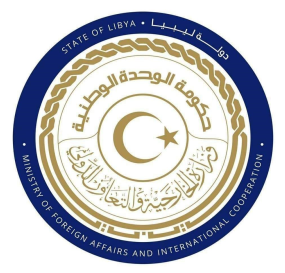 دولة ليبياكلمة وفد دولة ليبيا أمام الفريق العامل المعني بالاستعراض الدوري الشاملالدورة (42)  جمهورية بيروالأربعاء الموافق 25/01/2023 ــــــــــــــــــــــــــــــــــــــــــــــــــــــــــــــــــــــــــــــــــــــــــــشكرا السيدة الرئيسة،يرحب وفد بلادي بوفد جمهورية البيرو الموقر، ويثمن الجهود المبذولة في إعداد التقرير المقدم خلال عملية الاستعراض، ونشيد كذلك بالخطوات التي اتخذتها حكومة بيرو باعتماد السياسة الوطنية للسجون 2023، بالرغم من التحديات التي تواجهها، وفي إطار الثناء يتقدم وفد بلادي بالتوصيات الآتية: مواصلة جهودها المبذولة لإصلاح جهاز النظام القضائي وضمان استقلاليته.   مواصلة الجهود الهادفة الى إصلاح وتطوير نظام السجون وتخفيف الاكتظاظ داخلها بما يضمن توافقها والمعايير الدولية لحقوق الإنسان واتخاذ كافة الإجراءات الكفيلة بإقامة العدالة ومحاربة الإفلات من العقاب.ختاماً نتمنى لوفد جمهورية البيرو النجاح في هذا الاستعراضشكرا السيد الرئيس